Постановление Правительства Ленинградской области от 28.03.2011 № 71 (ред. от 03.09.2012) "О долгосрочной целевой программе "Приоритетные направления развития образования Ленинградской области на 2011-2015 годы" . Подпрограмма «Информатизация образования»Подпрограмма "Информатизация образования"Обеспечение качества образования в соответствии с актуальными и перспективными потребностями личности в условиях формирования информационного общества невозможно без использования информационно-коммуникационных технологий на всех этапах обучения в образовательных учреждениях всех видов.Широкое использование информационно-коммуникационных технологий требует дальнейшего развития региональной информационно-образовательной среды как основы построения единого окна доступа к образовательным ресурсам и обеспечения оперативной обратной связи со всеми заинтересованными участниками образовательной деятельности.Указанные процессы особенно актуальны в условиях внедрения образовательных стандартов нового поколения, согласующих требования семьи, общества и государства к образованию. С переходом на федеральные государственные образовательные стандарты значимость использования информационно-коммуникационных технологий возрастает, поскольку введение образовательных стандартов, являющихся совокупностью требований к структуре основных образовательных программ, результатам их освоения и условиям реализации, предусматривает создание условий для формирования информационной и коммуникационной компетентностей, являющихся в настоящее время ключевыми.Направлениями реализации подпрограммы являются:приобретение лицензионного программного обеспечения;предоставление доступа к сети Интернет всем общеобразовательным учреждениям Ленинградской области;разработка нормативных правовых актов, регламентирующих организацию деятельности по оплате за пользование магистральными участками ЛОКОС и других услуг связи, порядку пользования магистральными участками ЛОКОС и другими услугами связи, распределению лицензионного программного обеспечения;тиражирование разрабатываемых нормативных, программно-методических материалов.Цель подпрограммы - создание условий для развития системы открытого образования.Задачами подпрограммы являются:развитие ресурсной основы информатизации образования Ленинградской области в соответствии с требованиями новых образовательных стандартов;развитие и оптимизация инфраструктуры Ленинградской областной корпоративной образовательной сети (ЛОКОС);информатизация управления образованием.Мероприятия подпрограммы, требующие финансирования:приобретение лицензионного программного обеспечения;обеспечение стабильного функционирования Ленинградской областной корпоративной образовательной сети (ЛОКОС).Ресурсное обеспечение подпрограммы за счет средств областного бюджета - 3500,0 тыс. рублей.Расчет финансирования произведен на основании опыта реализации аналогичных мероприятий в предыдущие годы.Ожидаемые результаты подпрограммы:обеспечение высокого уровня компетентности участников образовательного процесса в вопросах использования современных информационно-коммуникационных технологий.---------------------------------------------------------------------------------------------------------------------Российский портал информатизации образования содержит: законодательные и нормативные правовые акты государственного регулирования информатизации образования, федеральные и региональные программы информатизации сферы образования, понятийный аппарат информатизации образования, библиографию по проблемам информатизации образования, по учебникам дисциплин цикла Информатика, научно-популярные, документальные видео материалы и фильмы, периодические издания по информатизации образования и многое другое.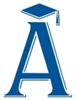 